Publicado en Alcalá de Henares (Madrid) el 02/12/2022 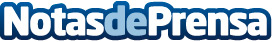 Repara tu Deuda Abogados cancela 48.621€ en Alcalá de Henares (Madrid) con la Ley de Segunda Oportunidad El programa ‘Levántate OK’ recoge la historia de un exonerado del municipio gracias a la aplicación de la Ley de Segunda OportunidadDatos de contacto:David Guerrero655956735Nota de prensa publicada en: https://www.notasdeprensa.es/repara-tu-deuda-abogados-cancela-48-621-en Categorias: Nacional Derecho Finanzas Madrid http://www.notasdeprensa.es